Lekpkj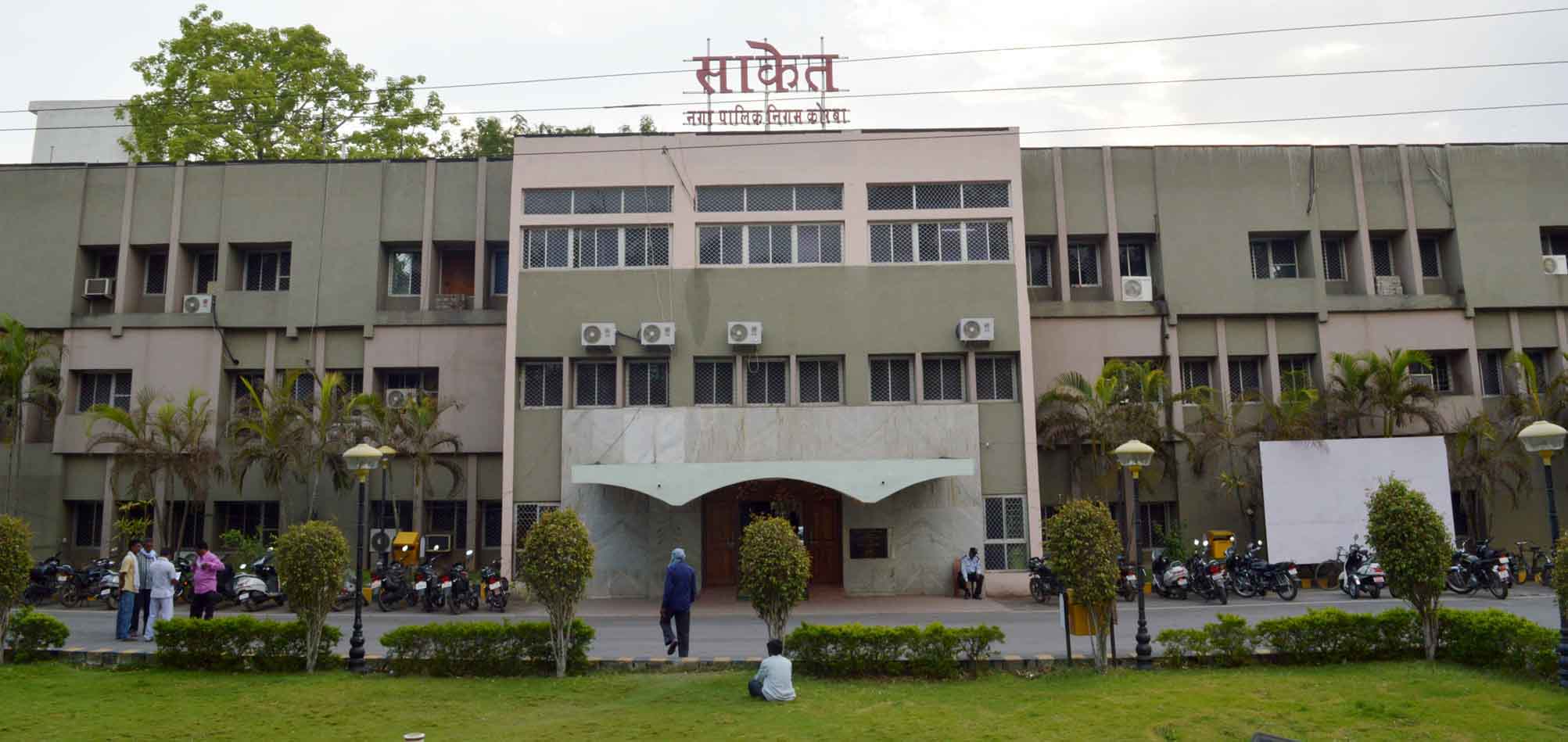 'kknh lekjksg] vk;kstu dh iwoZ tkudkjh fuxe dks nsa¼'kknh lekjksgksa] vk;kstuksa ds nkSjku mRlftZr vif'k"V dk fu"iknu ;wtj pktsZt ds  vk/kkj ij djsxk fuxe½dksjck 30 uoEcj 2018 &uxj fuxe dksjck }kjk 'kknh lekjksgksa ;k ,sls lHkh vk;kstuksa ftuesa fofHkUu izdkj dk lw[kk o xhyk dpjk mRlftZr gksrk gS] ds vk;kstdksa ls dgk x;k gS fd os fookg ?kjksa] lkekftd lkeqnkf;d Hkouksa] eSnkuksa] /keZ'kkyk rFkk vU; LFkkuksa ij vk;ksftr gksus okys 'kknh lekjksg o vk;kstuksa dh iwoZ tkudkjh fuxe dks vfuok;Z :i ls nsaos rkfd bu vk;kstuksa ds nkSjku mRlftZr vif'k"V dk leqfpr :i ls fu"iknu ;wtj pktsZt ds vk/kkj ij fuxe }kjk lqfuf'pr fd;k tk ldsA 	vk;qDRk Jh j.kchj 'kekZ ds dq'ky ekxZn'kZu esa LoPN losZ{k.k 2019 ds laca/k esa vko';d rS;kfj;ka fuxe }kjk dh tk jgh gSa] blh dM+h esa 'kgj ls mRlftZr gksus okys lw[ks o xhys dpjs ds leqfpr fu"iknu dh fn'kk esa Hkh O;kid :i ls dk;Z fd, tk jgs gSaA 'kknh lekjksgksa ,oa cMs+ vk;kstuksa ds nkSjku mRlftZr gksus okys lw[ks o xhys dpjs dk leqfpr :i ls fu"iknu dh O;oLFkk vk;kstdksa }kjk u fd;k tkuk ,d cM+h leL;k gS rFkk bldk izfrdwy izHkko lkQ&lQkbZ O;oLFkk ij iM+rk gSA fuxe esa LoPN Hkkjr fe'ku ds uksMy vf/kdkjh MkW-lat; frokjh us crk;k fd fookg ?kjksa] lkekftd lkeqnkf;d Hkouksa] /keZ'kkyk] gksVy] eSnku vkfn esa vk;ksftr gksus okys 'kknh lekjksgksa] lkekftd o lkoZtfud vk;kstuksa ds nkSjku mRlftZr gksus okys vif'k"V ds leqfpr fu"iknu ds fy, uxj ikfyd fuxe dksjck }kjk ;wtj pktsZt ds vk/kkj ij O;oLFkk dh xbZ gS rFkk bl gsrq fuxe }kjk njsa fu/kkZfjr dh xbZ gSaA mUgksus crk;k fd lekjksg ds izfrfnu ds fy, fuxe }kjk 1000 :i;s dh nj fu/kkZfjr dh xbZ gS] bl jkf'k dks fuxe dks"k esa tek djus ij fuxe }kjk vk;kstu LFky ij okgu ;k dUVsuj miyC/k djk;k tk,xk rFkk bl nkSjku laxzfgr dpjs dk mfpr fu"iknu fuxe Lo;a djsxkA vk;kstdksa ls fuxe }kjk dgk x;k gS fd os ,sls vk;kstuksa dh iwoZ lwpuk fuxe dks vfuok;Z :i ls nsa] ;g lwpuk uksMy vf/kdkjh MkW- lat; frokjh ds eksckbZy uEcj 77730&02665 vFkok lgk;d LokLF; vf/kdkjh Ogh-ds- lkjLor ds eksckbZy uEcj 97520&94146 ij nh tk ldrh gSA MkW- frokjh us crk;k fd bl rjg ds vk;kstuksa dh iwoZ lwpuk u nsus rFkk lkoZtfud LFkkuksa ij dpjk QSykus ij Bksl vif'k"V izca/ku fu;e 2016 ,oa blds varxZr fufeZr mifof/k;ksa ds rgr vFkZn.M ,oa oS/kkfud dk;Zokgh fd, tkus dk izko/kku gSA vr% vlqfo/kk ls cpus ds fy, vko';d gS fd bl rjg ds vk;kstuksa dh iwoZ lwpuk nsdj fuxe }kjk fu/kkZfjr dh xbZ mDr O;oLFkk dk mi;ksx vk;kstdx.kksa }kjk fd;k tk,A    